			Class Dojo Prize Board! 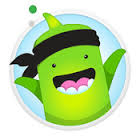 Eagle Egg= 5 ptsExtra Reading Time=10ptsPencil=10 ptsBring in a toy=10 ptsTeacher Chair=10 ptsGame on laptop 15Hats=20 ptsPrize from prize bin=30 ptsSit at teachers’ desk=30 ptsStuffed animal/Sunglasses=20 ptsLunch Bunch=50 ptsHW Pass=50 pts